Dictées flashs - Liste 6					Dictée bilanDictées flashs - Liste 6					Dictée bilanDictées flashs - Liste 6					Dictée bilanDictées flashs - Liste 6					Dictée bilan1 - Orthographe : dans la liste, avec un crayon gris, souligne les mots qui te paraissent difficiles à écrire.2 - Grammaire : place les mots à apprendre dans le tableau des natures (tu peux utiliser ton dictionnaire). Les mots qui peuvent avoir plusieurs natures sont déjà placés.3 - Lexique : range les mots de la liste dans l’ordre alphabétique...............................................................................................................................................................................................................................................................................................................................................................................................................................4 - Orthographe : accorde les noms suivants avec le déterminant.tête 		 des ................................................................fois 		 des ................................................................couronne	 des ................................................................5 - Conjugaison : conjugue les verbes au présent de l’indicatif.6 - Mots croisés : retrouve quelques mots de la liste grâce aux définitions.1 - Orthographe : dans la liste, avec un crayon gris, souligne les mots qui te paraissent difficiles à écrire.2 - Grammaire : place les mots à apprendre dans le tableau des natures (tu peux utiliser ton dictionnaire). Les mots qui peuvent avoir plusieurs natures sont déjà placés.3 - Lexique : range les mots de la liste dans l’ordre alphabétique.chaussette - couronne - dans - envers - faire - fois - intérieur -mettre - pied - s’appeler - tête - travers 4 - Orthographe : accorde les noms suivants avec le déterminant.tête 		 des têtesfois 		 des foiscouronne	 des couronnes5 - Conjugaison : conjugue les verbes au présent de l’indicatif.6 - Mots croisés : retrouve quelques mots de la liste grâce aux définitions.CM1/CM2Dictées flashs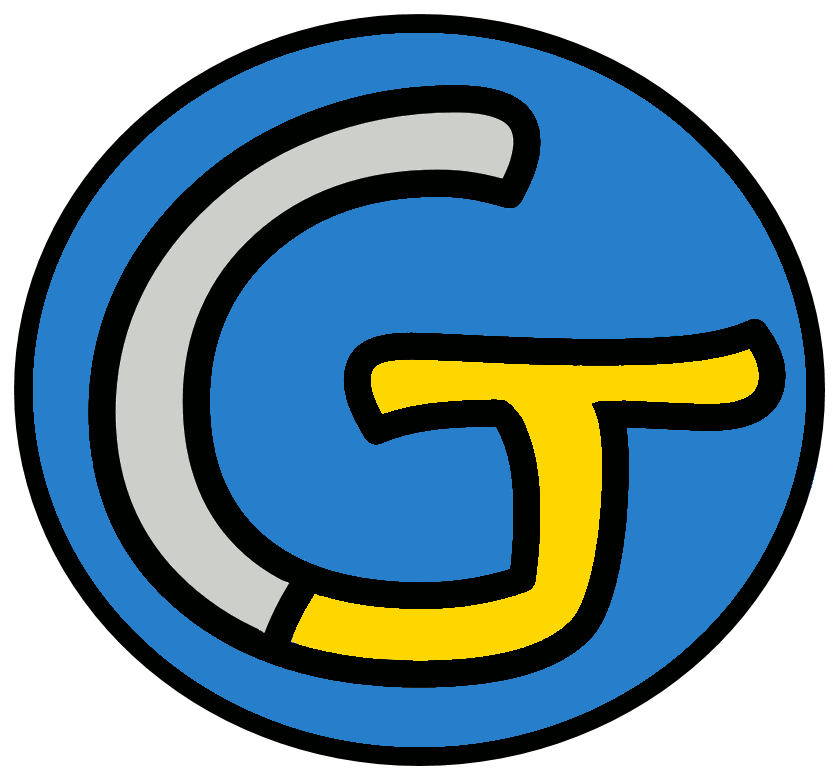 Étude de la langueOrthographeDictées flashsListe 6Liste 6Liste 6Notions travailléesNotions travailléesAccord dans le GNAccord sujet / verbeImparfait de l’indicatifHomophones grammaticauxMots à apprendrefois - faire - travers - s’appeler - mettre - envers - chaussette - tête - couronne - pied - intérieur - dansDictéesDictéesDictée d’entraînement 1Mon frère fait tout à l’envers : il dort avec la tête à la place des pieds et met ses chaussettes sur ses oreilles.Dictée d’entraînement 2Le roi qui a la couronne de travers s’appelle Edmond. Dans le pays, on l’a vu une fois à l’intérieur du cimetière.Dictée d’entraînement 3Hier, j’ai mis mes chaussettes à l’envers. Heureusement, personne ne fait attention à mes pieds !Dictée bilanIl était une fois un petit roi qui faisait tout de travers et s’appelait Dagobert.Dagobert mettait sa culotte à l’envers, enfilait ses chaussettes par la tête et sa couronne par les pieds. Il mettait ses bottes pour jouer à l’intérieur et ses pantoufles pour aller patauger dans la boue !Éléments de la dictée bilan à corrigerÉléments de la dictée bilan à corrigerÉléments de la dictée bilan à corrigerÉléments de la dictée bilan à corrigerMots à apprendre12foisfaisaittraverss’appelaitmettaitenverschaussettestêtecouronnepiedsintérieurdansAccords dans le GN4ses chaussettesles piedsses bottesses pantouflesAccord sujet/verbe6étaitfaisaits’appelaitmettaitenfilaitmettaitHomophones8etàsesetsesàetsesCompétenceDans le texteRéussiteJe sais écrire les mots de la liste.12Je sais faire les accords dans le groupe nominal.4Je sais faire les accords entre le verbe et le sujet.6Je sais écrire les homophones grammaticaux.8CompétenceDans le texteRéussiteJe sais écrire les mots de la liste.12Je sais faire les accords dans le groupe nominal.4Je sais faire les accords entre le verbe et le sujet.6Je sais écrire les homophones grammaticaux.8CompétenceDans le texteRéussiteJe sais écrire les mots de la liste.12Je sais faire les accords dans le groupe nominal.4Je sais faire les accords entre le verbe et le sujet.6Je sais écrire les homophones grammaticaux.8CompétenceDans le texteRéussiteJe sais écrire les mots de la liste.12Je sais faire les accords dans le groupe nominal.4Je sais faire les accords entre le verbe et le sujet.6Je sais écrire les homophones grammaticaux.8Prénom : .......................................................Prénom : .......................................................Liste 6fois - faire - travers - s’appeler - mettre - envers - chaussette - tête - couronne - pied - intérieur - dansnom un / une...nom un / une...verbe je...prépositionenversintérieurprésent(maintenant...)présent(maintenant...)présent(maintenant...)faires’appelermettrejem’tut’ils’nousnousvousvousilss’241 - Cercle de métal qui se porte sur la tête.2 - Côté d’une chose qu’on ne voit pas d’habitude.3 - Partie d’une chose qui est dedans.4 - Fabriquer quelque chose.5 - Moment où un événement se produit.6 - Partie située en bas de la jambe.11 - Cercle de métal qui se porte sur la tête.2 - Côté d’une chose qu’on ne voit pas d’habitude.3 - Partie d’une chose qui est dedans.4 - Fabriquer quelque chose.5 - Moment où un événement se produit.6 - Partie située en bas de la jambe.61 - Cercle de métal qui se porte sur la tête.2 - Côté d’une chose qu’on ne voit pas d’habitude.3 - Partie d’une chose qui est dedans.4 - Fabriquer quelque chose.5 - Moment où un événement se produit.6 - Partie située en bas de la jambe.1 - Cercle de métal qui se porte sur la tête.2 - Côté d’une chose qu’on ne voit pas d’habitude.3 - Partie d’une chose qui est dedans.4 - Fabriquer quelque chose.5 - Moment où un événement se produit.6 - Partie située en bas de la jambe.31 - Cercle de métal qui se porte sur la tête.2 - Côté d’une chose qu’on ne voit pas d’habitude.3 - Partie d’une chose qui est dedans.4 - Fabriquer quelque chose.5 - Moment où un événement se produit.6 - Partie située en bas de la jambe.1 - Cercle de métal qui se porte sur la tête.2 - Côté d’une chose qu’on ne voit pas d’habitude.3 - Partie d’une chose qui est dedans.4 - Fabriquer quelque chose.5 - Moment où un événement se produit.6 - Partie située en bas de la jambe.51 - Cercle de métal qui se porte sur la tête.2 - Côté d’une chose qu’on ne voit pas d’habitude.3 - Partie d’une chose qui est dedans.4 - Fabriquer quelque chose.5 - Moment où un événement se produit.6 - Partie située en bas de la jambe.1 - Cercle de métal qui se porte sur la tête.2 - Côté d’une chose qu’on ne voit pas d’habitude.3 - Partie d’une chose qui est dedans.4 - Fabriquer quelque chose.5 - Moment où un événement se produit.6 - Partie située en bas de la jambe.1 - Cercle de métal qui se porte sur la tête.2 - Côté d’une chose qu’on ne voit pas d’habitude.3 - Partie d’une chose qui est dedans.4 - Fabriquer quelque chose.5 - Moment où un événement se produit.6 - Partie située en bas de la jambe.CorrigéCorrigéListe 6fois - faire - travers - s’appeler - mettre - envers - chaussette - tête - couronne - pied - intérieur - dansnom un / une...nom un / une...verbe je...prépositionfoistêtefairedanstraverscouronnes’appelerenverspiedmettrechaussetteintérieurprésent(maintenant...)présent(maintenant...)présent(maintenant...)faires’appelermettrejefaism’appellemetstufaist’appellesmetsilfaits’appellemetnousfaisonsnous appelonsmettonsvousfaitesvous appelezmettezilsfonts’appellentmettent241 - Cercle de métal qui se porte sur la tête.2 - Côté d’une chose qu’on ne voit pas d’habitude.3 - Partie d’une chose qui est dedans.4 - Fabriquer quelque chose.5 - Moment où un événement se produit.6 - Partie située en bas de la jambe.1COURONNEF1 - Cercle de métal qui se porte sur la tête.2 - Côté d’une chose qu’on ne voit pas d’habitude.3 - Partie d’une chose qui est dedans.4 - Fabriquer quelque chose.5 - Moment où un événement se produit.6 - Partie située en bas de la jambe.6NA1 - Cercle de métal qui se porte sur la tête.2 - Côté d’une chose qu’on ne voit pas d’habitude.3 - Partie d’une chose qui est dedans.4 - Fabriquer quelque chose.5 - Moment où un événement se produit.6 - Partie située en bas de la jambe.PVI1 - Cercle de métal qui se porte sur la tête.2 - Côté d’une chose qu’on ne voit pas d’habitude.3 - Partie d’une chose qui est dedans.4 - Fabriquer quelque chose.5 - Moment où un événement se produit.6 - Partie située en bas de la jambe.3INTERIEUR1 - Cercle de métal qui se porte sur la tête.2 - Côté d’une chose qu’on ne voit pas d’habitude.3 - Partie d’une chose qui est dedans.4 - Fabriquer quelque chose.5 - Moment où un événement se produit.6 - Partie située en bas de la jambe.ERE1 - Cercle de métal qui se porte sur la tête.2 - Côté d’une chose qu’on ne voit pas d’habitude.3 - Partie d’une chose qui est dedans.4 - Fabriquer quelque chose.5 - Moment où un événement se produit.6 - Partie située en bas de la jambe.D5FOIS1 - Cercle de métal qui se porte sur la tête.2 - Côté d’une chose qu’on ne voit pas d’habitude.3 - Partie d’une chose qui est dedans.4 - Fabriquer quelque chose.5 - Moment où un événement se produit.6 - Partie située en bas de la jambe.1 - Cercle de métal qui se porte sur la tête.2 - Côté d’une chose qu’on ne voit pas d’habitude.3 - Partie d’une chose qui est dedans.4 - Fabriquer quelque chose.5 - Moment où un événement se produit.6 - Partie située en bas de la jambe.1 - Cercle de métal qui se porte sur la tête.2 - Côté d’une chose qu’on ne voit pas d’habitude.3 - Partie d’une chose qui est dedans.4 - Fabriquer quelque chose.5 - Moment où un événement se produit.6 - Partie située en bas de la jambe.